附件3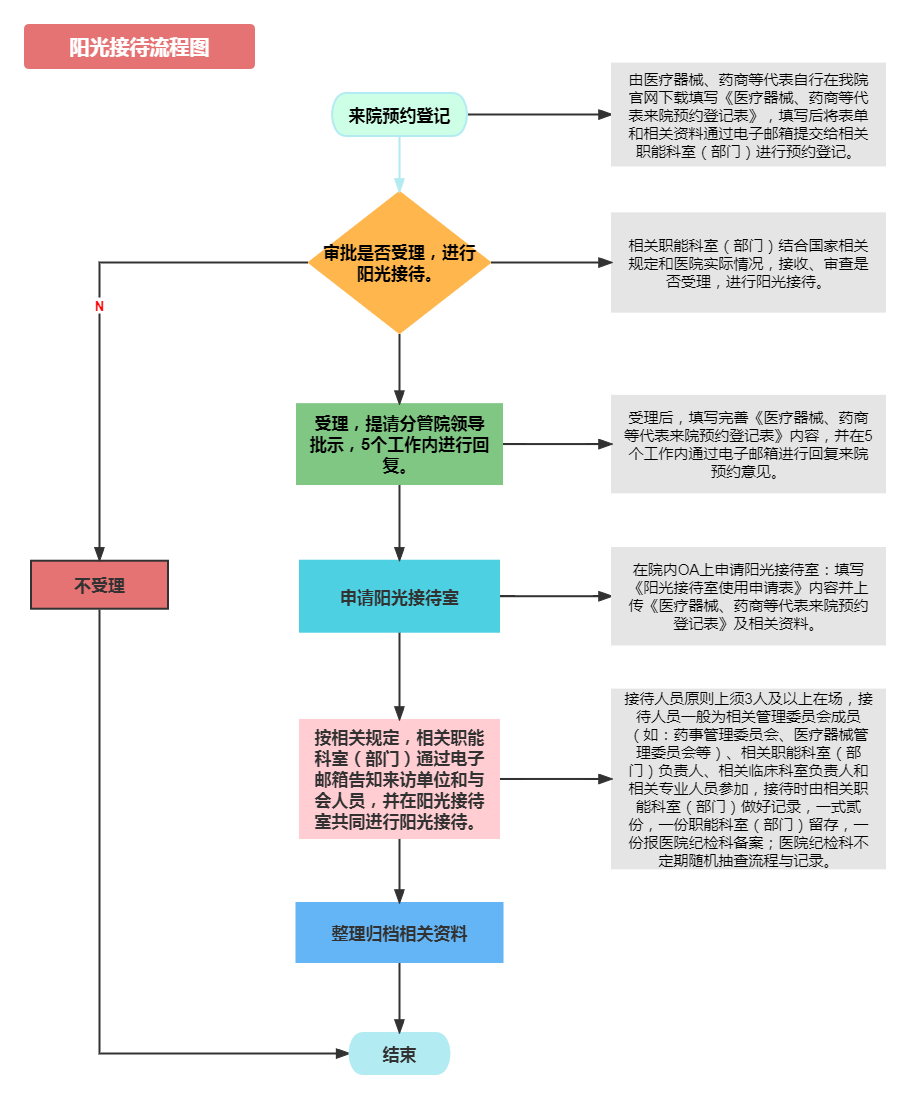 